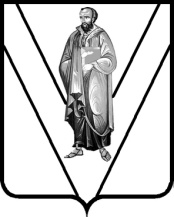 УПРАВЛЕНИЕ ОБРАЗОВАНИЕМ АДМИНИСТРАЦИИМУНИЦИПАЛЬНОГО ОБРАЗОВАНИЯ ПАВЛОВСКИЙ РАЙОНПРИКАЗот 07.10.2013 г.								№ 383ст. ПавловскаяОб утверждении Положения «О логопедической группе»В целях оказания квалифицированной коррекционной помощи детям с нарушениями в речевом развитии п р и к а з ы в а ю:1. Утвердить Положение «О логопедической группе» в дошкольных образовательных организациях муниципального образования Павловский район (приложение).2. Заведующей районной психолого-медико-педагогической комиссии Н.М. Синеокой обеспечить методическое сопровождение деятельности  логопедических групп в дошкольных образовательных  организациях.3. Заведующим дошкольных образовательных организаций  обеспечить функционирование «Логопедических групп» в соответствии с данным Положением.4. Контроль за исполнением приказа возложить на главного специалиста управления образованием Л.М. Кириллову.Исполняющий обязанностиначальника управления образованием                                                    Т.В. Чекина ПРИЛОЖЕНИЕк приказу управления образованиемот ____________г. № ____ПОЛОЖЕНИЕ«О логопедической группе» в дошкольных образовательных организациях муниципального образования Павловский район1.Общие положенияНастоящее положение регулирует деятельность логопедических групп для детей с тяжелыми нарушениями речи в дошкольной образовательной организации на территории муниципального образования Павловский район.Логопедические группы для детей с недоразвитием речи открываются при муниципальных дошкольных образовательных организациях (далее – МДОУ) на основании приказа начальника управления образованием.Логопедическая группа для детей с недоразвитием речи создается в муниципальных дошкольных образовательных организациях  комбинированного или компенсирующего  вида при наличии  соответствующей материально-технической, программно – методической и кадровой базы.Логопедическая группа для детей с недоразвитием речи открывается в дошкольной образовательной организации с целью коррекционно-развивающего обучения и воспитания детей с нормальным слухом и интеллектом, имеющих отклонения в речевом развитии.Деятельность логопедических групп для детей, имеющих  недоразвитие речи, открытых на базе МДОУ,  регламентируют следующие документы:Закон Российской Федерации «Об образовании»; Типовое положение о дошкольном образовательном учреждении (Приказ Министерства образования и науки Российской Федерации от 27 октября 2011 г. № 2562, вступил в силу 1 мая 2012 г.);Типовое положение о специальном (коррекционном) образовательном учреждении для обучающихся, воспитанников с отклонениями в развитии (Утверждено Постановлением Правительства РФ 01.02.2005 г. № 49, с изменениями от 18.08.2008г., 10.03.2009г.);Об утверждении и введении в действие федеральных государственных требований к структуре основной общеобразовательной программы дошкольного образования (Приказ Министерства образования и науки Российской Федерации от 23 ноября 2009 г. N 655).Санитарно-эпидемиологические требования к устройству, содержанию и организации режима работы в дошкольных организациях Санитарно-эпидемиологические правила и нормативы (СанПиН 2.4.1.3049-13 Постановление Главного государственного санитарного врача Российской Федерации от 15.05. 2013 г. № 26).Сборник примерных форм документов и методических материалов к организации логопедической работы в ДОУ (Краснодарский краевой институт дополнительного профессионального педагогического образования. В.И. Йощенко, Краснодар, 2007 г.).Устав ДОУ. 2. Комплектование логопедических групп.2.1. Зачисление в логопедическую группу МДОУ проводится на основании заключения районной  ПМПК и заявления родителей (законных представителей).2.2. В логопедическую группу дошкольной образовательной организации зачисляются, по возможности, дети одного возраста и уровня речевого развития.2.3.	В логопедическую группу зачисляются дети, имеющие следующие нарушения в развитии речи:общее недоразвитие речи разных уровней (ОНР), обусловленное алалией, дизартрией, ринолалией:детей с I уровнем речевого недоразвития  следует зачислять в группу  с 3-х лет на 3-4 года обучения;детей со II уровнем речевого недоразвития  – с 3-4 лет  на 3 года обучения;детей с III уровнем речевого недоразвития с 4-5 лет – на 2 года обучения.с фонетико-фонематическим недоразвитием речи с 5-6 лет – на 1 год обучения;детей с ринолалией и дизартрией зачисляют на 2 года;детей с алалией и афазией – на 3 года;заикающихся детей зачисляют в группы с 2 лет на  1 год; заикающихся детей 5-летнего возраста зачисляют в специальную группу на 2 года.В группу для заикающихся детей принимаются дети с расстройством коммуникативной функции речи. Наряду с заиканием у них может быть нарушение произношения отдельных звуков или фонетико-фонематическое недоразвитие речи, или общее недоразвитие речи.2.4. В исключительных случаях в группы для детей с ОНР зачисляются дети  с диагнозом:задержка речевого развития, обусловленная социальной депривацией;задержки речевого развития, сочетающиеся с задержкой интеллектуального развития и специфическими расстройствами учебных навыков. 	2.5. Не подлежат приёму в логопедические группы:дети, имеющие тяжелые нарушения слуха, зрения и интеллекта, подлежащие обучению в специальных группах детского сада соответствующего профиля;дети, страдающие заболеваниями, которые являются противопоказанием для приёма в ДОУ общего типа.         2.6. Предельная наполняемость групп для детей до 3 лет и старше 3 лет, соответственно, должна быть не более:для детей с тяжёлыми нарушениями речи – 6 и 10 детей;для детей с фонетико-фонематическими нарушениями речи только в возрасте старше 3 лет – 12 детей.2.7. Отчисление детей  из логопедической группы осуществляется на основании: заключения районной  психолого-медико-педагогической  комиссии  после окончания срока коррекционно-развивающего обучения и устранения речевых нарушений,  являвшихся основанием для зачисления в логопедическую группу;заявления родителей (законных представителей);выбытие ребенка из дошкольной образовательной организации.2.8.   В случае необходимости уточнения диагноза дети с нарушениями речи, с согласия родителей (законных представителей), направляются в соответствующее лечебно-профилактическое учреждение для обследования врачами-специалистами (невропатологом, психиатром, отоларингологом, офтальмологом и др.). 2.9. В случае необходимости продления установленного срока  логопедической работы или уточнения образовательного маршрута дети повторно обследуются членами психолого-медико- педагогической комиссии. Основанием для продления срока обучения может быть тяжесть дефекта, соматическая ослабленность, пропуски занятий по болезни и другие объективные причины.3. Организация логопедической работы.3.1. 	В штат муниципальной дошкольной образовательной   организации вводится должность учителя-логопеда из расчета 1единица на каждую группу  детей, имеющих нарушения речи.3.2. Ответственность за организацию и результативность коррекционно-развивающего процесса несет руководитель  дошкольной образовательной организации и учитель-логопед.3.3.Коррекционно-развивающий  процесс направлен на устранение нарушений речевого развития у воспитанников ДОУ и обеспечение равных стартовых возможностей при поступлении детей в школу. На каждого ребенка, зачисленного в логопедическую группу, учитель-логопед заполняет речевую карту.         3.4. Содержание образовательного процесса в группе определяется образовательными  программами ДОУ и  специальными (коррекционными) программами с учетом индивидуальных особенностей воспитанников.         3.5. Учитель-логопед имеет право самостоятельно выбирать и использовать программно - методическое обеспечение коррекционной работы. 3.6. Основной формой организации коррекционно-развивающей работы являются групповые (фронтальные), подгрупповые и индивидуальные логопедические занятия.3.7.  Групповые (фронтальные) логопедические занятия проводятся в соответствии с программой обучения детей с нарушениями речи.3.8. Подгрупповые и индивидуальные логопедические занятия, как правило, проводятся вне занятий, предусмотренных сеткой занятий муниципальной дошкольной образовательной организацией, с учетом режима работы образовательного учреждения и психофизических особенностей развития детей дошкольного возраста.3.9. Периодичность подгрупповых и индивидуальных занятий определяется тяжестью нарушения речевого развития детей.3.10. Индивидуальные занятия проводятся не менее трех раз в неделю.По мере формирования произносительных навыков у детей, занятия с ними проводятся в подгруппе.   Подгрупповые занятия с детьми, имеющими общее недоразвитие речи, проводятся  не менее трех раз в неделю.3.11.  Продолжительность фронтального  логопедического занятия:в средней группе – 15-20  минут;в старшей группе -  20-25 минут;в подготовительной к школе группе- 25-30 минут.Продолжительность подгруппового занятия составляет 15-25 минут, продолжительность индивидуального – 15-20 минут с каждым ребенком. Между занятиями допускаются перерывы в 5-10 минут.  3.12. Ответственность за посещение воспитанниками занятий в логопедической группе для детей с недоразвитием речи несут родители (законные представители), учитель-логопед, воспитатели группы, администрация МДОУ.3.13. Режим дня и сетка занятий учителя-логопеда и воспитателя строится с учетом возрастных, речевых и индивидуальных особенностей детей, а также решаемых в процессе обучения и воспитания коррекционных задач.3.14. Ежедневно, во второй половине дня, проводятся групповые занятия воспитателя по заданию учителя-логопеда.3.15. Учитель-логопед оказывает консультативную помощь педагогам дошкольной образовательной организации и родителям (законным представителям) детей, ведет разъяснительную и просветительскую работу по преодолению речевых нарушений.3.16.	Учитель-логопед логопедической группы дошкольной образовательной организации пользуется всеми льготами и преимуществами (продолжительность очередного отпуска, порядок пенсионного обеспечения, доплаты), предусмотренными законодательством Российской Федерации.3.17.	Продолжительность рабочего времени (норма часов работы за ставку заработной платы) учителя-логопеда, работающего в логопедической группе муниципальной  дошкольной образовательной организации, установлена в 20 астрономических часов педагогической работы в неделю (18 часов работы с детьми, имеющими нарушения речи и 2 часа на организационно-методическую и  консультативную работу).3.18.  Перечень документации, регулирующей деятельность учителя-логопеда логопедической группы:график работы учителя-логопеда, утвержденный руководителем дошкольной образовательной организации;перспективный план работы на год, утвержденный руководителем дошкольной образовательной организации;календарно-тематическое планирование;расписание занятий, заверенное руководителем дошкольного образовательного учреждения;планы индивидуальных занятий;список детей, зачисленных в логопедическую группу;журнал учета посещаемости логопедических занятий детьми;журнал консультаций;речевая карта на каждого воспитанника группы;карта динамики речевого развития ребенка;индивидуальная тетрадь для  занятий и взаимосвязи с родителями;тетрадь взаимосвязи с педагогами ДОУ;паспорт логопедического кабинета;отчет логопеда за учебный год (не менее чем за последние три года).3.19. Отчет о количестве обучающихся и результатах коррекционно-развивающей работы предоставляется в районную  ПМПК ежегодно до 25 мая.4. Материально-техническое обеспечение4.1. Для проведения коррекционной работы выделяется специальный кабинет, отвечающий санитарно-гигиеническим требованиям в соответствии с Санитарно-эпидемиологическими правилами и нормативами для дошкольных образовательных учреждений (2.4. 1.3049-13) и оснащенный специальным оборудованием, согласно общим требованиям, предъявляемым к оборудованию логопедического кабинета.4.2.	Ответственность за оборудование логопедического кабинета, его санитарное состояние, ремонт возлагается  на администрацию дошкольной образовательной организации.Директор МКУО РИМЦ                                                                  О.Р. Мазаева